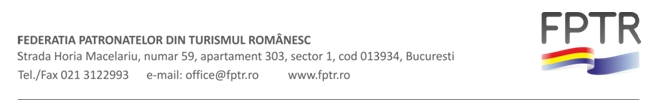                                    Nr. 192/ 29.03.2013                                   Catre:    AUTORITATEA NATIONALA PENTRU TURISM   Doamnei Ioana RUSU   Manager public ANT  Stimata Doamna Ioana Rusu,  In completarea Ordinii de zi a sedintei Comitetului executiv al Consiliului Consultativ al Turismului, care va avea loc in data de 02 aprilie 2013, orele 12.30, la sediul Ministerului Economiei, va propunem de asemenea, urmatoarele teme de interes pentru Federatia Patronatelor din Turismul Romanesc - FPTR:1. Promovarea programelor speciale ale FPTR si ale membrilor sai (ANTREC si OPTBR):    - O saptamana la munte    - Litoralul pentru toti    - Vacante la tara     - O saptamana de refacere    - Weekend la Bucuresti2. Solicitari FPTR privind eliberarea certificatelor de clasificare, a licentelor si brevetelor de turism:autorizatia provizorie prin care se atesta ca documentatia depusa este completa si prin care se acorda operatorului economic dreptul de a functiona pana la data verificarii la fata locului a criteriilor de clasificare, sa fie valabila maxim 30 de zile, perioada in care acesta va face obiectul unui control doar in baza unei sesizari sau reclamatii;recunoasterea FPTR ca autoritate competenta conform Ordonantei de Urgenta a Guvernului Romaniei nr. 49/2009, art. 13, litera g;din comisia de verificare si intocmire a notei de constatare la fata locului, in vederea clasificarii, sa faca parte si reprezentantul federatiei/organizatiei patronale de profil;documentatia de clasificare intocmita de agentul economic in vederea autorizarii sa contina recomandarea federatiei/organizatiei patronale de profil;documentatia pentru obtinerea brevetului de turism sa contina recomandarea federatiei/organizatiei patronale de profil, sau a Comitetul Sectorial Turism, Hoteluri si Restaurante, care are atributii directe in avizarea formarii profesionale in turism, conform legii;participarea reprezentantilor FPTR la elaborarea normelor metodologice de aplicare a Hotararii pentru modificarea Hotararii Guvernului nr. 1267/2010 privind eliberarea certificatelor de clasificare, a licentelor si brevetelor de turism.  Cu aleasa consideratie,   FEDERATIA PATRONATELOR DIN TURISMUL ROMANESC  Dr. Ing. Dragos RADUCAN  Vicepresedinte FPTR.